AKDENİZ ÜNİVERSİTESİ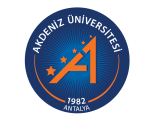 EĞİTİM BİLİMLERİ ENSTİTÜSÜEĞİTİM YÖNETİMİ TEFTİŞİ PLANLAMASI VE EKONOMİSİ TEZLİ YÜKSEK LİSANS 2023/2024 EĞİTİM ÖĞRETİM YILI GÜZDERS PROGRAMIAYNI GÜN AYNI SAATTE OLAN 2 DERSTEN YALNIZCA BİRİ SEÇİLEBİLİR.ÜÇ DERS SEÇMEK ZORUNLUDUR (UZMANLIK ALAN VE DANIŞMANLIK HARİÇ)PAZARTESİSALIÇARŞAMBAPERŞEMBECUMAEYD 5130	Denetimde Yeni YaklaşımlarDoç. Dr. Gülnar ÖZYILDIRIM(10.30-13.20)EYD 5182 Eğitimde Rapor Hazırlama TeknikleriDoç. Dr. Süleyman KARATAŞ(09.30-12.20)EYD 5109 İnsan Hakları ve EğitimDoç. Dr. Gamze KASALAK (09.30-12.20)Uzmanlık Alan DersiProf. Dr. Engin KARADAĞ (08.30-16.20)Uzmanlık Alan Dersi Doç. Dr. Ramazan GÖK (08.30-16.20)DanışmanlıkDoç. Dr. Çiğdem APAYDIN(08.30-16.20)DanışmanlıkDr. Öğrt. Ü. Türkan AKSU(11.30-12.20)Danışmanlık Prof. Dr. İlhan GÜNBAYI(08.30-09.20)DanışmanlıkDr. Öğrt. Ü. Türkan AKSU(08.30-11.20)Uzmanlık Alan DersiDoç. Dr. Çiğdem APAYDIN (08.30-12.20)SeminerDr. Öğrt. Ü. Türkan AKSU(13.30-15.20) Uzmanlık Alan DersiDoç. Dr. Gamze KASALAK(08.30-12.20)- (13.30-17.20)Uzmanlık Alan DersiDoç. Dr. Gülnar ÖZYILDIRIM(08.30-12.20)- (13.30-17.20)DanışmanlıkDoç. Dr. Gülnar ÖZYILDIRIM(08.30-09.20)Danışmanlık Prof. Dr. İlhan GÜNBAYI(08.30-09.20)Danışmanlık Prof. Dr. Engin KARADAĞ(08.30-13.20)Uzmanlık Alan DersiProf. Dr. Ali SABANCI (08.30-12.20)Uzmanlık Alan DersiProf. Dr. İlhan GÜNBAYI(08.30-12.20)Uzmanlık Alan DersiProf. Dr. Ali SABANCI (08.30-12.20)Uzmanlık Alan DersiProf. Dr. Kemal KAYIKÇI (08.30-12.20)Uzmanlık Alan DersiDoç. Dr. Süleyman KARATAŞ(08.30-12.20)- (13.30-17.20)Uzmanlık Alan DersiDoç. Dr. Çiğdem APAYDIN (08.30-12.20)DanışmanlıkDoç. Dr. Gamze KASALAK12.30-13.20)Uzmanlık Alan DersiProf. Dr. İlhan GÜNBAYI(08.30-12.20)DanışmanlıkProf. Dr. Ali SABANCI(09.30-11.20)DanışmanlıkDoç. Dr. Ramazan GÖK(08.30-10.20)-(16.30-17.20)DanışmanlıkProf. Dr. Kemal KAYIKÇI (08.30-12.20)DanışmanlıkDoç. Dr. Süleyman KARATAŞ(08.30-13.20)Uzmanlık Alan DersiDr. Öğrt. Ü. Türkan AKSU(08.30-12.20)- (13.30-17.20)DanışmanlıkDoç. Dr. Gamze KASALAK(08.30-09.20)-(12.30-13.20)DanışmanlıkProf. Dr. İlhan GÜNBAYI(13.30-17.20)Uzmanlık Alan DersiProf. Dr. Kemal KAYIKÇI (13.30-17.20)EYD 5189	Araştırma Yöntemleri II Prof. Dr. İlhan GÜNBAYI(14.30-17.20)EYD 5101 Örgütsel DavranışDr. Öğrt. Ü. Türkan AKSU(14.30-17.20)EYD 5129 Örgüt ve Yönetimde Temel KavramlarProf. Dr. Kemal KAYIKÇI (14.30-17.20)EYD 5119 Örgüt İklimi ve KültürüDoç. Dr. Ramazan GÖK(14.30-17.20)EYD 5139 Yükseköğretimin YönetimiDoç. Dr. Çiğdem APAYDIN(13.30-16.20)EYD 5106	Eğitim Yönetiminde Liderlik Prof. Dr. Ali SABANCI(13.30-16.20)